PREFEITURA MUNICIPAL DE BOA VISTA DO CADEADO - RS LEI DE DIRETRIZES ORÇAMENTÁRIAS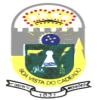 ANEXO I("a" e "b") Previsão da Receita e da Despesa(Art. 12 da LC nº 101/2000 e art. 22, III, "a", "b" e "c" da Lei 4.320/64 ) 2022FONTE: Betha Sistemas, Secretaria Municipal Administração Planejamento e Fazenda - Setor Contábil, 10.08.2021, 15h15min.Abaixo seguem dados do Sistema de Expectativas de Mercado, séries de estatísticas consolidadas, sobre a variação do indicador econômico IPCA ( 2022 á 2025) do Banco Central do Brasil - BCB datado em 05.05.2021 que compõem os índices do Plano Plurianual - PPA 2022 á 2025 e o índices da Leis de Diretrizes Orçamentárias - LDO 2022 datado de 10.08.2021 do Município.1. Quadro da variação do IPCA 2022 á 2025Fonte: BCB, 2021.Metodologia de cálculo:analisando as receitas arrecadadas e as despesas realizadas no período de 2018 á 2020 conforme Anexo I, nota-se que os Exercícios de 2018 e 2020 foram superavitários mediante a relação entre suas receitas e despesas. Já no Exercício de 2019, as despesas superaram as receitas havendo cobertura de superávit de Exercicios Anteriores no montante de R$ 904.222,26. Demonstrando assim, certa prudência e eficiência no controle orçamentário e financeiro do Municipio. Observando também a legalidade das ações mediante legislativo e orgãos fiscalizadores internos e externos.analisando as previsões das receitas a serem arrecadadas e das despesas a serem realizadas para 2021 projetou-se um equilíbrio orçamentário e financeiro para o Município, sendo está projetada para os Exercíciosde 2022 á 2024. Portanto, com base na média dos últimos três exercícios encerrados multiplicado pelo número do IPCA de 2022 (1,0394), de 2023 (1,0355), de 2024 (1,0343) e de 2025 (1,0337) e mais alguns ajustes conforme quadro 1 obtem-se o valor de cada receita ou despesa para o Exercício pretendido. Entretanto havendo variações com previsões de percentuais e valores mais confiáveis podem ser adotados afim de modificar o orçamentodo Município para mais ou para menos sempre obsevando a prudência e a legalidade da ação.analisando a reserva de contingência destaca-se que fora projetado o percentual de 1,0% do orçamento para cada Exercício futuro conforme Anexo I. Salienta-se que dos Exercícios encerrados em nenhum foi neces-1.7.2.2.01.01.0Cota Parte - ICMS8.806.023,589.466.462,0810.120.603,177.741.270,849.837.258,8410.186.481,5310.535.877,8510.890.936,931.7.2.2.01.02.0Cota Parte - IPVA318.158,57338.877,38371.458,16258.028,16356.338,93368.988,96381.645,28394.506,731.7.2.2.01.04.0Cota Parte - IPI128.646,31140.280,71356.961,26126.099,08216.849,43224.547,58232.249,56240.076,371.7.2.2.01.13.0Cota parte - CIDE12.389,857.378,586.227,746.118,629.006,819.326,559.646,459.971,531.7.2.8.03.00.0Transf. Rec Saúde444.685,49334.642,29282.286,24364.167,59367.813,87380.871,26393.935,15407.210,761.7.2.8.10.00.0Transf. De Convenios - PEATE e Out174.146,21148.996,3251.647,74103.921,02129.852,34134.462,09139.074,14143.760,941.7.5.8.00.00.0Transf. Rec. FUNDEB1.512.815,281.510.546,781.577.159,701.358.304,711.593.927,441.650.511,861.707.124,421.764.654,511.9.0.0.00.00.0Outras Receitas Correntes8.424,6820.810,828.200,5533.039,6912.970,3413.430,7913.891,4714.359,611.9.1.0.00.00.0Multas adm., contratuais e judiciais6.951,752.257,0011,002.019,063.194,343.307,733.421,193.536,481.9.2.0.00.00.0Indenizações e Restituições0,008.457,248.122,5731.020,635.744,355.948,286.152,306.359,631.9.9.0.00.00.0Demais receitas correntes1.472,9310.096,5866,980,004.031,664.174,784.317,974.463,492.0.0.0.00.0.0RECEITAS DE CAPITAL252.162,21165.692,07746.343,47609.788,34402.820,28417.120,40431.427,63445.966,742.1.0.0.00.0.0Operações de Crédito0,000,000,000,000,000,000,000,002.2.0.0.00.0.0Alienação de Bens106.650,000,00300.325,0070.027,26141.003,27146.008,89151.016,99156.106,272.3.0.0.00.0.0Amortização de Empréstimos48.012,2159.889,4575.723,0584.000,0063.619,8465.878,3568.137,9770.434,222.4.0.0.00.0.0Transferências de Capital97.500,00105.802,62368.750,00455.761,08198.197,16205.233,16212.272,66219.426,252.9.0.0.00.0.0Outras Receitas de Capital0,000,001.545,420,000,000,000,000,007.0.0.0.00.0.0RECEITAS COR. INTRA0,000,000,000,000,000,000,000,008.0.0.0.00.0.0RECEITAS DE CAPI .INTRA0,000,000,000,000,000,000,000,009.0.0.0.00.0.0DEDUÇÃO RECEITA ( R )-3.521.343,84-3.839.608,83-3.969.038,13-3.284.124,25-3.925.464,15-4.064.818,12-4.204.241,38-4.345.924,32ClassificaçãoEspecificaçãoDespesas RealizadasDespesas RealizadasDespesas RealizadasDespesas ProjetadasDespesas ProjetadasDespesas ProjetadasDespesas ProjetadasDespesas ProjetadasClassificaçãoEspecificação20182019202020212022202320242025DESPESAS19.465.147,5022.372.052,0422.391.210,1019.000.000,0022.860.000,0023.680.000,0024.500.000,0025.330.000,003.0.0.0.00.0.0Despesas Correntes17.892.394,4519.341.778,3718.573.674,7615.522.585,4019.335.558,9220.032.796,5720.723.927,2321.427.430,084.0.0.0.00.0.0Despesas de Capital1.572.753,053.030.273,673.817.535,343.192.414,603.295.841,083.410.403,443.531.072,773.649.269,939.0.0.0.00.0.0Reserva Contingência RPPS0,000,000,000,000,000,000,000,009.0.0.0.00.0.0Reserva Contingência0,000,000,00285.000,00228.600,00236.800,00245.000,00253.300,00Variação do IPCAPercentualNúmero20223,941,039420233,551,035520243,431,034320253,371,0337sária a utilização dos valores da reserva de contingência. Demonstrando com isto que o orçamento está em constante equilíbrio tanto orçamentariamente como financeiramente.sária a utilização dos valores da reserva de contingência. Demonstrando com isto que o orçamento está em constante equilíbrio tanto orçamentariamente como financeiramente.sária a utilização dos valores da reserva de contingência. Demonstrando com isto que o orçamento está em constante equilíbrio tanto orçamentariamente como financeiramente.d) destacando a observância aos índices constitucionais das áreas de saúde 15% em Ações em Serviços Públicos de Saúde - ASPS e educação 25% em Manutenção e Desenvolvimento da Educação - MDE. Alémd) destacando a observância aos índices constitucionais das áreas de saúde 15% em Ações em Serviços Públicos de Saúde - ASPS e educação 25% em Manutenção e Desenvolvimento da Educação - MDE. Alémd) destacando a observância aos índices constitucionais das áreas de saúde 15% em Ações em Serviços Públicos de Saúde - ASPS e educação 25% em Manutenção e Desenvolvimento da Educação - MDE. Alémdos índices do Fundo de Manutenção e Desenvol da Educa Básica e Valoriza dos Profissionais da Educação - FUNDEB: no mínimo 70% para remuneração do magistério e 30% para outros gastos na área da educação.dos índices do Fundo de Manutenção e Desenvol da Educa Básica e Valoriza dos Profissionais da Educação - FUNDEB: no mínimo 70% para remuneração do magistério e 30% para outros gastos na área da educação.dos índices do Fundo de Manutenção e Desenvol da Educa Básica e Valoriza dos Profissionais da Educação - FUNDEB: no mínimo 70% para remuneração do magistério e 30% para outros gastos na área da educação.e) concluíndo haver equilíbrio entre receitas e despesas para a LDO 2022 segundo a projeção prudencial para o perfeito atendimento dos programas de governo e o atingimento do desenvolvimento das ações para o beme) concluíndo haver equilíbrio entre receitas e despesas para a LDO 2022 segundo a projeção prudencial para o perfeito atendimento dos programas de governo e o atingimento do desenvolvimento das ações para o beme) concluíndo haver equilíbrio entre receitas e despesas para a LDO 2022 segundo a projeção prudencial para o perfeito atendimento dos programas de governo e o atingimento do desenvolvimento das ações para o bemcomum da população do Município.Boa Vista do Cadeado - RS, 30 de agosto de 2021.Boa Vista do Cadeado - RS, 30 de agosto de 2021.Boa Vista do Cadeado - RS, 30 de agosto de 2021.João Paulo Beltrão do Santos,Maria Alice Costa Beber Goi,Fabio da Silva Weischung,Prefeito Municipal.Sec. Adm. Planej e Fazenda.Técnico em Contabilidade.CRC/RS 076956-7